李朱淑鈞教育基金  暨  李冰聲樂發展基金2019年度頒獎典禮場刊頒獎典禮日期：2019年3月31日地點；中華基督教會公理堂6樓演奏廳李冰老師簡介李冰女士原籍廣西桂林，1950年代隨母親李朱淑鈞來香港居住。年少時先後師從趙梅伯、胡然教授學習聲樂，考取皇家音樂聲樂文憑 （最高榮譽），旋赴倫敦音樂學院進修，主修聲樂，以最高榮譽畢業。李女士回港後，多次舉行個人獨唱音樂會及與各樂團合作擔任獨唱角色，實為傑出女中音聲樂家。李女士亦為一位成功之聲樂教師，多年來曾在香港中文大學擔任聲樂教師，桃李滿門。李冰女士不幸於2012年6月去世，其家人為紀念她及其母，與香港失明人協進會合作設立兩項基金，以獎勵視障青年力求上進。李朱淑鈞教育基金獎勵計劃簡介 基金用途：為獲得優異學業成績的視障人士提供鼓勵性質之獎學金；同時亦設有名額以獎勵奮發圖強，致力於發展個人潛能，或積極參與社會事務的視障學生。基本申請資格：現正在本港認可之註冊教育機構接受融合教育之視障學生學術組申請資格：於最近的校內或公開考試取得優異成績非學術組申請資格：在學期間積極發展個人潛能，或積極參與社會事務李冰聲樂發展基金獎勵計劃簡介基金用途：資助有歌唱天份的視障青年接受專業的聲樂訓練資助其他的活動及項目以培養及發揮視障青年的歌唱潛能基本申請資格：有歌唱天份的視障青年申請人須為香港居民，年齡介乎12至30歲會長的話  「李朱淑鈞教育基金」及「李冰聲樂發展基金」為了紀念李朱淑鈞女士和李冰女士而設立，以支持及鼓勵視障學生及青年在學業成績和聲樂造詣追求卓越的表現。李冰女士是一位傑出的女中音聲樂家，也是一位成功的聲樂教師。十年前，李女士為紀念其母親李朱淑鈞女士，創立了「李朱淑鈞教育基金」，以表揚傑出的視障學生克服困難獲取優異成績的努力。李冰女士不幸於二零一二年去世，其丈夫李景雄牧師為紀念李冰女士，創立了「李冰聲樂發展基金」，並與香港失明人協進會合作管理兩項基金，以獎勵視障青年力求上進。「李朱淑鈞教育基金」每年均會選出數名傑出的視障學生，表揚他們奮發自強的精神。今年開始基金分為學術組及非學術組，除了一如以往鼓勵在學業方面努力進取而獲得優異成績的同學外，我們特別增設非學術組，同時嘉許在學期間積極發展個人潛能，或積極參與社會事務的視障學生，推動視障學生的全人發展。基金成立多年以來，有不少視障同學獲得基金的支持，在學術路上繼續奔馳，或是投身社會，在不同領域作出貢獻，例如多次獲獎的「唇讀」女孩曾芷君同學，在完成中大學士課程後，獲獎學金資助，現已完成英國倫敦學院的社會政策碩士課程，準備投身社會貢獻所長；袁睿澄同學，完成法律碩士課程後，成為本港第一位視障執業大律師；陳靜穎同學由內地來港時，從未接受過教育，在協進會及基金支持下，現已完成輔導學碩士課程，從事心理輔導工作；趙芷媛同學及何睿知同學分別完成學業後，在投身社會之餘，參與協進會的執行委員會工作，為視障群體出謀獻策。當然還有其他得獎同學，也在不同崗位上發光發熱，積極貢獻。「李冰聲樂發展基金」為了推動有歌唱天賦的視障青年發揮潛質，成立六年以來，一直資助有聲樂潛質的視障青年，接受專業的聲樂訓練，培養及發揮他們的歌唱天份。基金可謂一直見證著他們在音樂學習上的躍進，例如於過去數屆獲得獎項的蕭凱恩、蔡樂詩及李顯癸，現已能獨當一面，參與不同規模的演出；去年的得獎人蔡晞忻及劉亦強，他們的聲樂技巧亦日趨成熟。本年度基金發掘到三位「明日之聲」，期望他們在基金的支持下，能夠打下殷實的基礎。去年度，協進會特別舉辦「視障青年英倫聲樂交流學習之旅」，安排四位得獎人遠赴英國曼徹斯特及倫敦參與聲樂大師班培訓、到訪頂尖的音樂學府以及欣賞一流的音樂演出；而重頭戲是安排四位視障聲樂愛好者於千年古蹟-Southwark Cathedral內公演，吸引多人在現場及透過社交平台欣賞其演出。是次旅程我亦參與其中，行程亦安排參觀Royal National Institute of Blind People (RNIB) ，了解他們支援視障人士學習音樂的服務，協進會將會積極借鏡相關服務經驗，期望盡快在香港開展類似的支援服務。我亦深信是次旅程不單開啟了四位青年的眼界，更為他們在音樂旅途上奔馳打下堅實的信心。各位在典禮中就可以了解到參加者對英倫之旅的感受。在此，我謹代表協進會向李牧師及一眾關注視障人士成長發展的嘉賓們致謝。同時，我們印制了這本場刊，收錄得獎者們的感言，以玆紀念這個特別時刻。此外，特別感謝教育局蔡若蓮副局長為今天頒獎典禮擔任主禮嘉賓，當然亦感謝李冰女士一眾門生、嘉賓以及在座各位觀眾，以支持視障人士在學業和聲樂方面的發展。從一眾得獎人身上，我看到他們努力裝備自己，然後把握機會，在社會上發光發亮，這種精神正正與協進會倡議的「平等、機會、獨立」之精神不謀而合。最後，我要恭賀獲獎的同學，他們體現了視障人士發揮潛能的毅力，並祝願你們能勇懷大志，追求夢想，為自己創造卓越的人生，為社會作出積極的貢獻，並成為未來的領袖。會長  莊陳有李景雄牧師祝辭天父賦予人的智能何等奇妙! 盲人可靠凸字增廣見間學習技能。傷殘人士可學會自理行動。失明小朋友可以打鼓奏樂唱歌。大家相互愛護彼此幫助。一眾共同歡樂、感恩、讚美上主!基金創辦人李景雄牧師2018-2019年度頒獎典禮程序15:45 – 15:55	李冰聲樂發展基金得獎人演出 I15:55 – 16:20	基金創辦人李景雄牧師分享經文及祈禱	            歡迎嘉賓及介紹活動流程	            介紹兩項基金成立的目的	            香港失明人協進會會長莊陳有先生致辭	            主禮嘉賓教育局副局長蔡若蓮博士致辭	            致送紀念品予主禮嘉賓及大合照16:20 – 16:40	頒發李朱淑鈞教育基金學術組獎項及得獎者分享	            頒獎人：教育局副局長蔡若蓮博士	            頒發李朱淑鈞教育基金非學術組獎項及得獎者分享	            頒獎人：李朱淑鈞親屬扈國強先生	            頒發良師益友獎勵計劃及得獎人分享	            頒獎人：香港失明人協進會  賽馬會職業及教育資源中心	            中心諮詢委員會主席趙芷媛小姐16:40 – 17:20	李冰聲樂發展基金得獎人演出 II	            頒發李冰聲樂發展基金獎項及得獎者分享	            頒獎人：教育局副局長蔡若蓮博士及	            香港失明人協進會會長莊陳有先生	           「視障青年英倫聲樂交流學習之旅」分享及參與成員演出17:20 – 17:45	李冰老師眾學生聲樂演出	            香港失明人協進會賽馬會職業及教育資源中心	            中心諮詢委員會主席趙芷媛小姐致謝辭	            總結李朱淑鈞教育基金獎勵計劃得獎學生分享鄧麗銘（大專/學術組）就讀學校︰香港科技大學年級︰一年級成績︰在香港中學文憑試考獲多科5**及5*的成績；在大學上學期中多個科目考獲優異成績記得在面試時被問及了這一條問題：我的過人之處。當時猶豫了好一陣子，最後說出了專注與好奇。我認為獎學金的目的不停留於你想買些什麼，而是買到所需儀器後想達到什麼。在我而言，我將會利用這筆金額購買網上課程及書本，讓我學習電腦技巧如程式編寫及試算表模型，餘下的款項則會成為未來國外交流的經費。能夠運用獎項來學習新知識從而提升自我，為工作做好準備，把一次性的獎學金換作長遠的果實，便是我現時的計畫與目標，而我對達成次目標懷著信心，因為我的特點正是對新知識充滿好奇，同時能在學習的路上保持專注。非常高興得到各位的肯定，我知道即使頒獎典禮完結後，這對我的影響將會是持續且深遠的。升讀大學之後，我感受到生活不應只有學業，世界之大難以想像，因此我應該由現在開始儲蓄，把握每個到國外交流的機會。視障學生不能完全透過用眼睛觀察來學習，但必定可以透過體驗以獲取知識。與不同種族的同學相處之下，我更體會到多元社會與互相包容的重要，透過境外交流，我期待著身處其中認識各種文化，畢竟歐陸的風情、以色列的創新氣氛，肉眼都看不見。我期待能夠盡我所能，把一筆金錢的用途發揮至最大，同時這亦是一個鼓勵，教我勇敢嘗試、力學不倦。感謝評審讓我得到這個獎項！李朱淑鈞教育基金獎勵計劃得獎學生分享(學術組)王梓丞 （中學/學術組）就讀學校︰東華三院辛亥年總理中學年級︰中三成績︰連續兩個學期中多個科目考獲優異成績我十分榮幸，獲得本年度的李朱淑鈞教育基金，我希望用這筆基金來參加交流團或遊學團，增廣見聞，放眼世界，對不同地方的文化及歷史有更深的認識。首先，我要感謝我的父母，他們十分疼愛我，他們啟發我，在我的成長路上教導了我許多道理，叫我不用理會別人的眼光，不要因自己身體上的缺陷而自責。每次當有人指罵我，嘲笑我時，他們都會安慰我，我十分感謝他們。另外，我要感謝我妹妹，她可說是我的眼睛，她會幫我看很遠的東西，在太陽很猛時提醒我戴帽或塗太陽油。雖然我們經常為一些小事吵架，但當我有任何困難時，她都會無私地幫我，從不計較。最後，我想感謝我的學校內曾經幫助我的校長和老師們。中一時學校幫我申請了一筆錢資助用作買放大機，輔助我在學校日常學習，解決我在課堂上學習的一大難題，令我的成績大有進步。學校亦會跟我媽媽溝通，了解我心理上的壓力。學校可說是我另一個家。在這我非常感激曾任教過我的老師們對我的包容和忍耐。我會努力爭取我的人生，活得精彩。李朱淑鈞教育基金獎勵計劃得獎學生分享(學術組)鍾旻（小學/學術組）就讀學校︰方方樂趣英文小學年級︰小四成績︰連續兩個學期中多個科目考獲優異成績我是鍾旻，今年九歲，平日我會學柔道、鋼琴、小提琴和大提琴，當中我最愛的是學鋼琴，現在正準備四月的英國皇家音樂學院四級鋼琴考試。除了練琴外，我最愛是看書；因此我很喜歡放假，放假的日子我可以有多些時間看圖書，我最愛看英文小說和漫畫，我覺得看書會令人心靈平靜，每天我都會盡量抽一個小時來看書。是年考試，我取得了全班第三名，未來希望能順利升班，跟著升上中學和大學，將來能成為一位小學老師。我覺得自己很明白小學生的看法，遇上一些頑皮如我的學生，我可以好好地向他們輔導，因為老師和媽媽就經常輔導我呢!我很感謝「香港失明人協進會李朱淑鈞教育基金獎勵計劃 2018-2019」的資助，我會用來買英文書，屆時可和兄姐一同分享，一同享受看書的樂趣。　李朱淑鈞教育基金獎勵計劃得獎學生分享(非學術組)鍾暘（中學/非學術）就讀學校︰博愛醫院陳楷紀念中學年級︰中三技能︰在創意科技的活動上表現出類拔萃，曾在校際《香港機關王競賽》中獲得冠軍及亞軍的成績，亦曾代表香港遠赴杭州及台灣參與國際賽事我是鍾暘，今年十四歲，中三學生。中學期間，我參與學校的機關王學會，並被甄選代表學校參與香港機關王比賽。最初，我參與機關王活動的時候，由於視力的限制，很難才找得到細小的零件，更不用說要按照說明書上密密麻麻的細字而拼砌出各種機關來。老師看見我的困難，遂用放大的零件貼紙貼在紙箱上以方便我找尋零件。雖然我找到零件了，但是我的問題一個接一個，我需要較別人多一倍的時間來拼砌，但是這是一個要在指定時間內完成的活動，因此我的隊員讓我負責一些較大的積木和配件，例如用紅粒砌上「科技和STEM」等字眼。我很感恩我有一群事事為我考慮的老師和隊友，學校亦安排我於大型活動中介紹機關王，並多次接受電台及報章雜誌的訪問，讓我眼界大開。在機關王的活動裡，我的得著實在太多，我學會了很多機械原理；同時兩次參加香港機關王比賽並得到了冠亞軍，更代表香港參加國際比賽，最重要的是開展了我對科學的興趣。　　　　　　　　　　　　　　　　　　　　　　　　　　　　　　　　　　　　　　　　　　　　　　　　　　　　　　　　　　　　　　　　　　　　　　　　　　　　　　　　　　　　　　　　　　　　　　　　　　　　　　　　　　　　　　　　　　　        我希望未來成為一位機械工程師，但是我的英文成績較弱，因此我會利用「香港失明人協進會李朱淑鈞教育基金獎勵計劃 2018-2019」的資助在英文補習上，以改善我的成績，讓我有機會升讀大學選修機械工程。李朱淑鈞教育基金獎勵計劃得獎學生分享(非學術組)鍾昊（中學/非學術組）就讀學校︰弘爵國際學校年級︰中四技能︰自小學習柔道，屢獲獎項，曾代表香港參與國際性柔道比賽我是鍾昊，今年十五歲，我因有白化病的關係而有視力問題，除此以外，我亦有專注力不足及讀寫障礙，由小至大我的讀書成績都是平平，因此我就去努力發掘自己在讀書以外的興趣。　　　　　　　　　　　　　　　　　　　　　我自小已學習柔道、小提琴、單簧管及大提琴；柔道是一項很適合視障人士的活動，從小到大，我每星期練習兩至三天，至今在香港獲取了不少獎項，更曾代表香港到越南參加國際柔道比賽，雖然未能在國際賽中獲獎，但是我會再接再厲，希望能在今年八月天津舉辦的「2019全國殘疾人運動會」之柔道項目獲取獎項，我現正積極備戰中。　　　　　　　　　　　　　　　　　　　　　　　　　　　　　　　　　　　我很高興是次能獲得「香港失明人協進會李朱淑鈞教育基金獎勵計劃 2018-2019」的資助，我會把獎金用於參與是年八月之「2019全國殘疾人運動會」柔道比賽上，以購買機票及合比賽規格之柔道袍，屆時希望能代表香港取得佳績。　　　李朱淑鈞教育基金獎勵計劃得獎學生分享(非學術組)張茗棋（中學/非學術組）就讀學校︰保良局顏寶鈴書院年級︰中五技能︰自八歲起學習柔道，多次代表香港與國際性柔道比賽我從未想過，自己會有幸獲得獎學金，感謝各位評審，也感謝我的家人、我的老師。我沒有什麼過人之處，唯一比別人好的，大概就是我的運氣了。我很幸運，遇到了不放棄我的父母，知道撫養這樣一個有缺陷的孩子很難，但也從未放棄，悉心栽培；我很幸運，遇到了良師，不嫌棄我的缺陷帶給他們的麻煩，反而更耐心地教導我，幫助我融入校園生活；我很幸運，遇到了很好的教練，不但認真教導我，還給予我很多機會，讓我參與各比賽歷練，最後取得佳績；還有很幸運遇上葉姑娘，鼓勵我參加今次遴選。謝謝你們，成就了今天的我。在未來的日子裏，我會比以往更努力，無論在柔道或是學業方面，都希望能獲得更好的成績。我將好好運用所得獎學金，用以增值自己，給自己一個美好的未來。頒獎典禮表演歌曲及次序李冰聲樂發展基金得獎人演出 I 演出時間：15:45 – 15:551. 《小白船》《Sans Day Carol》陳柏霖2. 《Santa Lucia》《讓我們盪起雙槳》許佳埼3. 《Sing a Rainbow》《Edelweiss》余安琳(均由鄭臻賢伴奏）李冰聲樂發展基金得獎人演出 II 演出時間：16:40-16:50 《Flow my tears》蔡樂詩     伴奏：李詩禮《Ave Maria》蕭凱恩     自彈自唱視障青年英倫聲樂交流學習之旅成員演出 演出時間：17:15-17:25 《Sea Fever》劉亦強《Il Fervido Desiderio》李顯癸《飛蛾》蔡晞忻    (均由李詩禮伴奏）李冰老師學生聲樂演出 演出時間：17:25-17:35《輕笑》李詩禮         伴奏：劉亦強2. 《The Holy City 》蔡之慧    伴奏：李詩禮李冰聲樂發展基金獎勵計劃得獎者分享陳柏霖我得到這個獎學金感到非常高興，多年以來，無論是合唱團又或者聲樂訓練，有時生病或感到疲倦的時候我都繼續練歌。當我收到得獎的通知後，我覺得自己多年來在唱歌方面的努力終於得到了肯定。我要多謝我學校的音樂和聲樂老師，如果沒有他們，我的音樂造詣就不會進步。當我拿到獎學金後，我會更努力地接受訓練，積極參與多種音樂活動，我相信只要努力練習，將來我的唱歌水平會更進一步，我再次跟在音樂方面曾幫助我的人說聲謝謝！許佳埼我很高興能夠得到這個獎，因為我一直都很喜歡唱歌，亦希望自己的聲樂技巧和音樂知識能不斷增長，更希望能更好掌握唱歌用聲的技巧。所以我會好好珍惜這個機會，透過單對單的聲樂訓練，提升學習聲樂的效率和時間，盼望將來有日可以成為一名聲樂老師或表演者。另外，我很想藉此機會感謝支持我學習音樂的幾位音樂老師，包括倫老師、葉老師、劉老師和鄭老師，衷心多謝她們多年來的教導，令我的音樂知識和唱歌技巧越來越豐富和進步，如果沒有她們，我也不能走到這一步。當我收到這得獎消息後，我真的感到十分興奮，因為我能實現夢想，在這個舞台上表現自己，為大家帶來快樂，盼望當我學有所成時，能再有機會為大家演出。余安琳我是一個不能離開音樂的人，音樂不單讓我得以解悶，音樂就像水源，為我解渴、解愁，因此音樂成為了我在生活中的夥伴。這個夥伴不但陪我渡過生活中的喜怒哀樂，還逐漸令我愛上了唱歌。在我肯定了我的夢想是成為一個音樂劇演員後，我不斷希望找到更多能學習和鍛煉自己的機會，經過多日老師們和我上課和練習後，我參加了基金的面試，過程中，我非常緊張，我只不斷提醒自己，不要忘記歌詞就可以了，到了我演唱的時候，我的腦袋竟然一片空白。後來，我收到得獎通知的電郵，是我成功爭取的第一個機會。所以我非常感謝他們，亦非常感激李冰聲樂發展基金能夠給我機會，在我追尋夢想中，給我更好的資源，讓我能經歷和學習更多。我相信我將來無論在音樂劇演員崗位上，還是在其他有關音樂的位置上，我都不會有任何顧忌，把自己最好一面呈獻給觀眾或他人。蔡晞忻我很榮幸自從去年成為了李冰聲樂發展基金的得獎者後，今年再次獲得此獎學金，實在感到很幸運！獲得李冰聲樂獎學金，使我得到正統的聲樂訓練，所以我唱歌的技巧進步了很多。我去年第一次考五級聲樂試，便獲得滿意的成績；在今年的校際音樂節中獲得亞軍，亦在其他比賽中獲獎。因為李冰聲樂發展基金，我表演的機會多了很多。我會珍惜任何演出機會，亦已經應承了心光學校，將會繼續在他們的籌款活動中表演，我也會參與陳愛堅老師舉辦的學生音樂會。這獎學金不但能帶給我更多聲樂和音樂的發展機會，也讓我的人生帶來更多體驗。在2018年10月，失明人協進會舉辦「視障青年英倫聲樂交流學習之旅」, 我和其他青年視障歌手跟隨李詩禮老師到英國到處獻唱，和體驗以前李冰老師學習音樂的經歷，那實在是非常難忘。能夠學到音樂，又可以幫助視力比我更差的朋友，真是一舉兩得！再次感謝失明人協進會能繼續贊助我學習聲樂，讓我可以展現自己的才能，和透過歌聲向大眾發放正能量。 　劉亦強       大家好，我的名字叫劉亦強，我好開心獲選為本年度「李冰聲樂發展基金奬勵計劃」的得獎者之一，十分感謝基金给予我和其他視障人士發展和學習聲樂的機會。今次是我第二次申請「李冰聲樂發展基金獎勵計劃」，在過往一年，我在獲得基金的資助下，得以跟隨林俊老師學習聲樂，得到林老師的專業和悉心指導，教懂我很多唱歌方面的技巧，呼吸的運用等等；另外，在基金的幫助下，也難得的能夠有機會往英國作聲樂交流活動，令我增益不少；我也在去年的十月，參加了英國皇家音樂學院八級聲樂考試，並獲取了優異成績，這個對我來說是一種鼓舞和鼓勵，但我並不會以這個成績而覺得自滿，因我的唱歌技巧仍然有需要改善的地方，因為我知道自己還有很多不足之處，我渴求在唱歌方面更進一步，所以我今次能獲得這筆獎學金，我便可以繼續跟隨專業導師學習聲樂，接受持續性的聲樂訓練，讓導師可給予我更多專業意見和指導，讓我的歌藝更進一步，我希望能學習更多不同類型的歌曲，令我在唱歌表演時發揮得更好，更有水準，我會再倍加努力和用功，會克服學習時遇到的困難和挫折，繼續向着我的夢想進發，把我的歌聲獻給所有觀眾，而我下一個目標就是希望能參加聲樂文憑公開試。蔡樂詩 有一種語言，它的載體不是文字；有一種語言，它的理解不靠眼神接觸。有一種語言，它能把全世界聯繫在一起。它就是音樂，它走進每個生命的心靈，振動我們的心弦。音樂是最絢麗的藝術，它能觸動每一個靈魂。當憤怒的情緒得不到宣洩的時候，當憂愁的情緒得不到排遣的時候，當各種的壓力都得不到釋放的時候，聽聽音樂，哼着歌兒，一切的煩惱就會煙消雲散，重拾美好的生活，為下一個目標而奮鬥。正是現今的我們常常背負著各種壓力，迷茫在城市的海市蜃樓下，忽略了自己的感受，生活變得千篇一律。音樂，就如一劑良藥，使我們充滿活力和幹勁。當我們聽著或唱著一首節奏輕快的樂曲時，我們的心情亦會隨之而變得快活。在我心目中，音樂與生活就是融為一體。音樂能把我們從喧囂中帶出來，使我們從浮躁之中得以平靜下來。音樂不只是我們開心時的朋友，又是我們在失意、困境時的夥伴。 音樂是我們生命之中不可或缺的元素。它是陶冶性情的妙方，是一種國際語言。讓音樂走進你們每個人的生命，一同感受它的魔力。蕭凱恩我很高興能獲得2019李冰聲樂發展基金的獎學金，我相信透過這基金必定可以幫助我在音樂上的發展有更大進展。我出生三個月時因患眼癌而切除眼球，從此失去視力，但卻沒有阻礙學習，我付出比常人更大的努力去學習，並在音樂中找到夢想。我現就讀於香港中文大學音樂系並主修聲樂，在音樂方面表現卓越，現已考獲英國倫敦聖三一學院LTCL聲樂演奏級及ATCL鋼琴演奏級文憑並獲取優良成績，並於多個公開音樂比賽中屢獲殊榮，曾獲70多項音樂比賽獎項，其中包括2013年全港中學生SUPERNOVA 歌唱比賽總冠軍。在2017年的第六十九屆香港學校音樂節中，就獲得公開組中文和外文歌唱比賽2項冠軍及Operatic Solo 組別亞軍佳績及費明儀獨唱聲樂獎總冠軍的殊榮。2011年無線電視舉辧之「中國達人秀香港精英爭霸戰」奪得香港區冠軍，代表香港前往上海參賽。2012年更獲頒「香港精神大使』，2013及2016年年並獲頒由都市盛世之「義工之星』大獎，香港義務發展局之「香港傑出義工獎』及香港遊樂場協會之「十大青少年藝術家』年賞獎項並得到專業評審一致讚賞。2014年更獲得香港傑出學生之「梁玳寧社會服務獎』。2017年獲得香港紅十字會頒發「香港人道年獎青年新力量』大獎及聖基道兒童院頒發之嘉利「十大凡事皆可能」傑出人物。2018年更獲得第五屆「青年夢想實踐家」獎項及第一屆香港中文大學傑出學生獎項。這都證明了我所付出的努力備受各方肯定。在2017年，我更獲邀參加中文大學及清華大學聯合交響之夜，作為中文大學的唯一代表，與清華大學管弦樂團一起表演，天籟般的聲音令觀眾感動不已並獲得雷動的掌聲及歡呼。李顯癸我收到協進會電郵李冰聲樂發展基金申請結果通知信，知道自己再次獲獎，我覺得很開心！我很感謝失明人協進會及李冰聲樂發展基金管理委員會再次頒發獎學金給我繼續學習聲樂。我會繼續努力學習聲樂和做好相關的演出，我希望自己有天能夠成為一位聲樂導師，把聲樂分享給所有人。良師益友選舉2018-2019得獎者介紹提名人：蕭凱恩得獎者：張惠玲教授張惠玲教授不但是我本學期的音樂理論老師，更是幾年來的學術顧問。她會主動提供或安排一些特別資源，例如點字凸圖，讓我更容易跟上課堂的進度，以及理解抽象的音樂概念。作為我的學術顧問，她亦會對於我大學選科及畢業後的生涯規劃，提出建議。除此之外，她亦鼓勵我參與社會服務。去年她曾帶我一起參與一間傷健共融的教會，與殘疾人事一起敬拜基督。得獎者：王麗盈同學王麗盈(Amy) 是我的大學同學。在上課時，她會主動與我分享她的筆記。 在課後，我們會一起溫習，她亦會解答我一些不明白的地方。另外，她亦是一個專業的鋼琴家，與我一起參加不同的音樂比賽及表演。在排練過程中，她態度認真，經常與我一起討論演奏技巧；在演出後，我們經常得到觀眾如雷貫耳的掌聲，更曾經在比賽中令評判數度落淚，最後更獲得第69屆香港學校音樂節聲樂公開組費明儀女高音聲樂獎。得獎者：蕭善鎂小姐蕭善鎂不但是我的妹妹，她更是我的學術及電腦上的顧問。平時我們的關係是亦師亦友。她有時好像是我老師，有時候好像是我朋友。有好多時我在電腦上也不明白的地方時， 她會循循善誘地給我適當指導，令我在學術上和功課上的問題迎刃而解。雖然她在大學時都有很多功課亦很繁忙，但他都會不厭其煩地和有耐心地去给我解釋和指導，她真的是我的良師益友。雖然她是我的妹妹，但是她會在生活上及學習給我一個無窮的助力，令我在生活上和學術上及學習上都有很大的裨益和幫助。在生活上，如果有什麼問題她會都給我一個很好的解決方案，在學術上她亦會給我很多的技術指導，在我人生道路上，她是一個很好的夥伴。她真的是我的良師益友。得獎者：梁翠詩小姐梁翠詩( Trasy) 是我的大學同學。在上課時，她會主動為我閱讀簡報上的文字。有時當我還未收到點字筆記，她亦會主動為我翻譯筆記上的文章，另我更容易跟上課堂進度。在課後，她亦會主動分享自己的筆記給我，解答我不明白的地方。在課堂之間，她亦會主動帶我到課室、圖書館或飯堂。她亦於去年為我的鋼琴三重奏擔任小提琴手，在排練時態度認真，而且會在演奏方面主動提出建議，為我的作品添上色彩，為觀眾帶來一場精彩的音樂表演。提名人：鍾旻得獎者：劉慧堯老師劉老師是我一位十分喜歡的老師，我認識她已有三年的時間。自從我升上了小學，她就是我的資源老師。最初，我不想讓同學知道我有視障的問題，所以不願意用放大鏡，但是經過劉老師多年來的循循善誘和開導，我已接受了自己的情況，更願意讓同學了解我的限制。劉老師更協助我與學校溝通，讓老師明白我的困難，協助我放大試卷。去年，劉老師更幫助我向社會福利署申請了一部桌面放大機，讓我看白板看得更清楚，不用常常走出位抄寫，所以這個學期我的成績進步了很多，獲得全班第三名，這都是感謝劉老師為我的付出。提名人：鍾暘得獎者：周穎怡老師周老師是我的音樂老師，亦是在陳楷中學負責SEN學生的老師。周老師為人和藹可親，熱心助人，是一位校内很受同學歡迎的老師。由於我是一個很被動的學生，我很少說出自己的問題，但是周老師十分明白及熟悉我，很主動幫助我處理在學的困難，例如她幫我申請桌面放大機、iPad 等，讓我無論在校在家都能有效率地學習。再說，在我每次報考樂理考試前，周老師都會協助我溫習，令我每次都能順利通過樂理考試，我很感謝我的人生路上能遇到這樣的一位好老師。得獎者：蕭少航老師蕭老師是我的心光資源老師，小學五年級的時候，我開始認識他，他每星期都會到校探訪我，了解我的學習困難，教導我電腦和數學，令我成績有很大的進步。更重要的是他很願意聆聽我的心聲，很多時候我不會和同學和家人溝通，他會教我一些方法，讓我在待人接物方面有改善。當我做得好的時候，他又會送我一些小禮物鼓勵我，令我很願意和他分享心事。我希望蕭老師能繼續做我的資源老師，這樣他就可在我身邊陪伴我、教導我和提醒我。提名人：鍾昊得獎者：林意銘老師我在心光度過了兩年學習生活後須再次回到主流學校學習，心裡感到有點徬徨和害怕，這時候林老師的出現就是我在黑暗裡的一盞明燈。他給我跟學校老師說明我的情況，讓學校給我用電腦答卷，還幫忙我維修電腦及申請桌面放大機，提升了我學習的信心，因此我很感謝林老師對我的關懷和照顧。提名人：王梓丞得獎者：潘卓越老師潘老師是第一年在我校任教，他是我的班主任，他幫助了我十分多，就如我上次英文閱讀不合格，他在下次考試前耐心地教導我答題技巧，令我英文科成績進步了很多，他又會在課後問我有什麼需要，協助我學習，解決我在學習上因弱視而造成的問題。得獎者：文少薇老師文老師雖然沒有教我，但我中一註冊時，她第一時間找我問我在學習上的需要，使我很快適應中學生活，她也是我班集誦隊的老師，在她帶領下，我班兩年都獲得佳績，她會找我聊天，問有關我在學習上的需要，以助我緊貼學習進度，令我在考試得心應手。提名人：蔡樂詩得獎者：葉雅詩老師Miss Yip是我中四至中六的通識老師。在這三年間，Miss yip除了會提早把筆記轉交心光翻譯點字外，又會把電子版筆記及簡報逐一電郵給我，以便我在課後溫習。Miss Yip用心為我預備筆記，讓我可與其他同學同步學習，甚至更早收到教材，以便我提早預備課堂，在課堂上不至於比其他同學落後。Miss Yip不但時刻記得為我準備筆記，她又會在課餘時間跟我討論練習題和不同題形的作答方法，以提升我在通識科的成績。即使是學校假期，Miss Yip也會透過電郵，為我批改額外通識練習，並會把參考答案打給我。Miss Yip除了在通識科方面使我能跟上學習進度，在生涯規劃方面亦為我準備了不少。在這三年間，她盡力幫我尋找電子版本的升學資訊，又把我感興趣學科的相關資料整理及印製點字，方便我閱讀。此外，在報名大學聯招課程的過程中， Miss Yip亦給了我不少寶貴的建議。總而言之，Miss Yip的用心有助我跟上主流學校的節拍，融入其中。得獎者：葉樂婷同學葉樂婷是我中三至今的好朋友。雖然在高中時，我們被分配在不同班別， 但樂婷依然協助我不少。在選修科的課堂上，樂婷會不斷把簡報和黑板上的内容讀給我聽。有時候我未能趕及把所有内容摘錄，她又會在小息或課餘時間讀給我聽。她不但在課堂上協助我，我們更會一起討論功課，交流意見，互相學習。樂婷除了在學業方面給我提供協助，她又會時常領我到校園不同地方，讓我更熟習校園的佈置，讓我在校園内暢通無阻。總括而言，樂婷的熱心有助我跟上學習進度，讓我對學校的環境更了解。而擁有樂婷這樣的益友，更增加我對學校的歸屬感，真正融入校園。視障青年英倫聲樂交流學習之旅分享香港失明人協進會獲善心人士支持，於2018年10月30日至11月7日期間舉辦「視障青年英倫聲樂交流學習之旅」，安排4位視障青年遠赴英國曼徹斯特及倫敦交流。活動包括參與當地聲樂大師Miss Anne-Clare Monk的指導課、參觀Royal Northern College of Music、與視障聲樂博士Dr. Kerry Firth交流英國視障人士學習音樂的心得、拜訪視障機構RNIB了解如何支援視障人士學習聲樂、以及多次的公開演出，包括於St. Martin-in-the-Field教堂獻詩及舉行小型音樂會、及於有千年歷史的Southwark Cathedral作公開演出，演出同步於社交網站Facebook直播，吸引過萬的點擊率。除此以外，我們亦走訪李冰老師當年在英國求學的足跡，包括到訪李冰老師的母校Royal College of Music、以及於李冰老師曾舉辦演唱會的Wigmore Hall欣賞聲樂演出，藉此紀念她。李詩禮    黃永康領隊與同行者是次旅程得以開花結果，實在感恩！因為每一分耕耘都彷似是上帝的手在工作。起初一班李冰老師的門生希望與李景雄牧師同遊英倫，重溫 Miss Lee 舊日的足跡。這粒種子發芽開花，成為讓 「李冰聲樂發展基金」培育的初熟果子薪火相傳，於 Miss Lee 深造歌藝之地見證愛心助人者之美意。而且這粒種子有望結實三十倍、六十倍、甚至一百倍。因為是次旅程創造了很好的機會，讓更多視障青年的音樂夢想可以成真。在準備這個旅程的音樂表演節目中，我們被四位年輕人的音樂天份、熱誠、努力和雀躍所感動。出發前，他們在有限的數次排練中，積極認真的學習和準備，完全超乎我們所想所求。在整個旅程的實踐和學習中，無論是大師班、各場的表演及參觀音樂學院和觀賞音樂會等，都可以感受到他們的喜樂。知道他們實在從中得到無限的鼓勵和獲益匪淺。是次旅程奇妙事甚多，略記幾件。第一，團員劉亦強最想在英國欣賞「費加洛的婚禮」但我們在英國的短短幾天內並沒有任何劇院公演該劇。奇妙地，原來皇家音樂學院正正就在我們參訪當日排演此劇，並邀請我們觀賞！第二，李景雄牧師希望在聖馬田教堂崇拜時，可以聽到「一切美麗光明物」這詩歌。同樣奇妙地，這也是當日會眾詩之一！第三，李牧師也希望團員獻唱 Climb Every Mountain 。雖然未能如願，但 RNIB 於交流當日請來視障女高音 Victoria 和我們分享。而 Climb Every Mountain 就是她成名之作！感謝香港與英國的有心人，出錢出力，成就是次旅程*。他們的付出，就像甘霖澆灌了這粒種子，使其生長，得以結果。盼望日後更多視障聲樂學生得享平等學習機會，發揮天賦，完音樂之夢！(*是次旅程有十位成員，四位視障青年所需費用，大部分由有心人贊助，他們也需負責小部分。四位同行者自費，而失明人協進會負責兩位同事旅費。)劉亦強參加者我今次旅程最開心的，就是可以去Royal College  of Music參觀及觀看學生綵排「費加洛的婚禮」， 更難得的是有機會用手觸摸演出時穿的戲服，讓我認識到十八世紀意大利的服飾是什麼樣子的， 我穿上了一套扮演伯爵的戲服， 還唱起歌來呢! 那套戲服很長很大件，長到拖地， 但我感覺到最有趣的是那頂帽子很像一隻船，在綵排的時候， 雖然導演不時叫停， 但我仍然覺得很享受，我還捉住導演問了很多問題， 他們還笑我是個問題少年呢! 我最深刻印象就是當我觀賞悲慘世界時，聽到很響亮的大砲聲，真的嚇得我難以形容，可能因為很驚和很緊張， 所以我買來預備送給弟弟的粉紅色M&Ms朱古力， 也遺忘了在座椅下，還要麻煩Miss Li 再幫我從英國買回來，另外有一次還遺忘了背包在餐館，幸好協進會同事阿君幫我找回來，回到家裏媽媽還說我是隻大頭蝦， 但希望我經一事長一智， 以後也會記得要照顧好隨身物品了!還有令我覺得很難忘的是在Wigmore Hall 欣賞女高音聲樂家唱外語藝術歌曲，雖然有些歌不太熟悉，但我覺得她唱得非常優美動聽!旅程中我們參觀了一間在英國專為視障人士學習音樂時提供服務的機構， 如果香港能夠有一個這樣的機構，那我在學習音樂路上，便會得到更多幫助了!今次旅程我除了覺得難忘、刺激和好玩之外，還學會了很多東西， 例如聲樂導師Miss Monk指導我們唱歌的技巧及如何表達出歌曲的感情，另外一位是視障聲樂家Dr Kelly Firth跟我們分享，她在演出歌劇時所遇到的困難， 例如在舞台上如何走位， 她也需要經過一番努力嘗試，才可以克服困難，這令我明白到要成為一個歌劇演員，不單止要唱好我的歌，還要透過不斷嘗試來克服種種困難，我會繼續努力的， 希望有一天我可以夢想成真! 最後我要多謝陪我去英倫聲樂交流學習之旅的所有人、所有資助我們的機構及有心人，感謝你們!林小芬參加者這次音樂交流確實為我帶來了很多難忘的回憶，雖然我並不像其他團員一樣，打算將來在音樂方面發展，然而，這次音樂之旅卻讓我再次感受到與團員一起練習，還有把音樂跟別人分享的那種快樂和滿足。另外，在 Master class 裡，老師的詳細以及用心的講解讓我清楚知道自己需要改善的地方，因此，自己練習唱歌時，也會特別注意那些弱項，按照老師所教的技巧不斷地練習和改善，而這個課堂是眾多節目中，我最享受的。無數的練習和表演機會，讓我逐漸習慣演出，也學會放鬆一點。不同的參觀和交流，令我擴闊眼界，例如了解到其他國家的視障人士學習音樂的方法。這次的交流和表演確實是一個很寶貴的經驗，讓我從開始的不投入，到後來的不捨，甚至希望將來能跟這群團員繼續一起交流和表演呢！李顯癸參加者我想在這裡再一次多謝李冰聲樂發展基金、香港失明人協進會以及捐款的各位贊助人，支持我們參與「視障青年英倫聲樂交流學習之旅」。在今次八日的旅程當中，讓我可以親身感受外國學習音樂的環境及氣氛，並且讓我從音樂學生身上獲得很多學習聲樂的心得。首先，在學習聲樂的環境方面，今次交流之旅，我覺得很榮幸能夠參觀位於曼徹斯特，以及倫敦兩間皇家音樂學院。我感受到他們在歌劇排練方面很專業，我們參觀他們的排練室，欣賞學生歌劇綵排，覺得排練室音響效果很好，一個人以怎樣的音量去唱歌，排練室即使不用裝設收音喇叭，也能聽到自己的聲音。在欣賞排練前，我們更有機會觸摸在歌劇中使用的道具和衣服。當我觸摸有關角色的衣服時，覺得這些衣服是有重量的，我想像如果自己有機會做演員，要穿上這些衣服去演出，一定很辛苦，一定要經過訓練才能做到演員，到時我一定要花上大量時間適應。另外，在皇家音樂學院鋼琴室進行綵排，覺得鋼琴室比香港的更大，更寬敞，我很羨慕他們的鋼琴室比香港好，鋼琴室裡面有兩部三角鋼琴，房間左右兩邊有些桌子和椅子可以使用，即使一間鋼琴室，環境也非常好，不會覺得有點擠迫的感覺。另一方面，當我們需要在酒店進行排練的時候，經過的人，都很欣賞我們的歌聲，這樣令我覺得英國這裡比較自由，比較包容我們，對音樂表演比較寬容，這點我覺得很高興。在Wigmore Hall欣賞一位女高音的演出，覺得她的發聲技巧很好，在音量控制方面也很平均，我也會嘗試在聲樂演唱方面，特別在音量控制和發聲方法努力改善，希望可以有明顯進步。我覺得Wigmore Hall的音響效果亦非常好。在與視障學生交流學習心得，以及視障機構支援方面，我很榮幸能夠有機會與視障聲樂博士Dr Kerry Firth交流。在對話過程中我知道學習聲樂一些心得。在學習歌曲的旋律和歌詞方面，可以靠互聯網的資料，如果要了解每個音符的時候，可以邀請鋼琴伴奏彈出來，用錄音機記下來，方便練習。在合唱方面，盡量多些與對方一起練習，才能與其他人做到整齊，融和的感覺。不論在歌劇排練，或與導師個別學習，視障學生多與導師溝通，講出自己的需要，導師才能配合我們做得更好。如果唱歌的時候需要做動作去配合，就需要教師或同學的協助，捉住視障學生的手去教我們做動作，例如當我在曼徹斯特上大師班的時候，Miss Monk也會教我怎樣以動作去表達歌詞的意思，這也是我要學習的地方。在演出歌劇的時候，需要在舞台上走動，Kerry告訴我們，克服困難的方法，就是請同場的演員，尤其是與你有多些接觸的對手協助。另外視障人士要盡量熟習舞台上的擺設位置，在每一個情境，綵排的時候，先行一行整個舞台，了解舞台的擺設位置，避免撞到物件及發生意外，在走動位置方面，要多練習。在配套設施方面，音樂學院會提供視障人士使用的樂譜軟件Goodfeel予學生使用。在參觀視障服務機構RNIB負責音樂教育及就業的部門，負責人請當地的音樂工作者Victoria來分享學習聲樂以及工作的心得，不過我最深刻的，是Victoria分享視障人士音樂就業的情況。在工作起步階段，視障人士可以在婚禮上演唱。但是，如果視障人士要擔任歌劇演員，就比較困難了。因為我們要用很多時間去熟悉舞台，以及進行排練，一般的歌劇製作公司是不會這樣的，因為這些公司是要賺取金錢的，用上大量時間，會影響賺取金錢能力，所以，視障人士演出歌劇的問題，RNIB積極研究當中。另外，在音樂考試材料方面，RNIB告訴我們，如果有需要使用點字樂譜進行考試，可以寫信給英國皇家音樂學院聯合委員會要求索取相關樂譜的點字版本，皇家音樂學院聯合委員會便會請RNIB把有關樂譜製作點字版本給有需要人士使用。這個聲樂交流之旅，令我在聲樂學習心得上獲益良多，行程的編排十分配合聲樂學習的需要。我希望協進會再舉辦這些旅程，讓更多視障人士也有機會參與，更希望協進會可以與這些機構有持續的合作和溝通，使音樂學習，特別是聲樂學習的配套設施，以及特別安排方面可以更符合視障人士的需要。蔡晞忻參加者I am so glad to have been invited to this wonderful and lovely trip. I had a lot of fun and I have learnt a lot about music studies.This tour is so meaningful as it is a memorial of Miss Lee Bing , a famous soprano in Hong Kong who passed away in 2012. We experienced so much how Miss Lee learnt and performed music , especially vocal in the UK . We went to Royal College of Music (RCM) and Wigmore Hall where she studied and performed, and Royal Northern College of Music (RNCM).This tour meant a lot and it is such a pleasure to have been invited as not many people can have this chance. I would like to thanks all the coordinators including Hong Kong Blind Union , Ms Si Lai Li , who is Miss Lee's student, and her husband , Uncle Stanley for organizing this tour for the four visually impaired youth including Rita Lam, Pinky Li , Yik Keung Lau and me who are the awardees of the Lee Bing Vocal Development Scholarship . I hope there would be another chance for us to go to other countries to perform singing and experience how other singers succeed in their career of music !聯絡我們香港失明人協進會賽馬會職業及教育資源中心電話：2337 2736
傳真：2338 7850
電郵：verc@hkbu.org.hk網址︰http://www.hkbu.org.hk/ 
地址：香港九龍觀塘翠屏邨翠櫻樓地下13-20號開放時間：星期三至五下午一時至晚上九時
星期一、六及日上午十時至晚上六時
星期二及公眾假期休息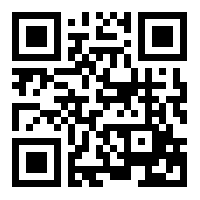 